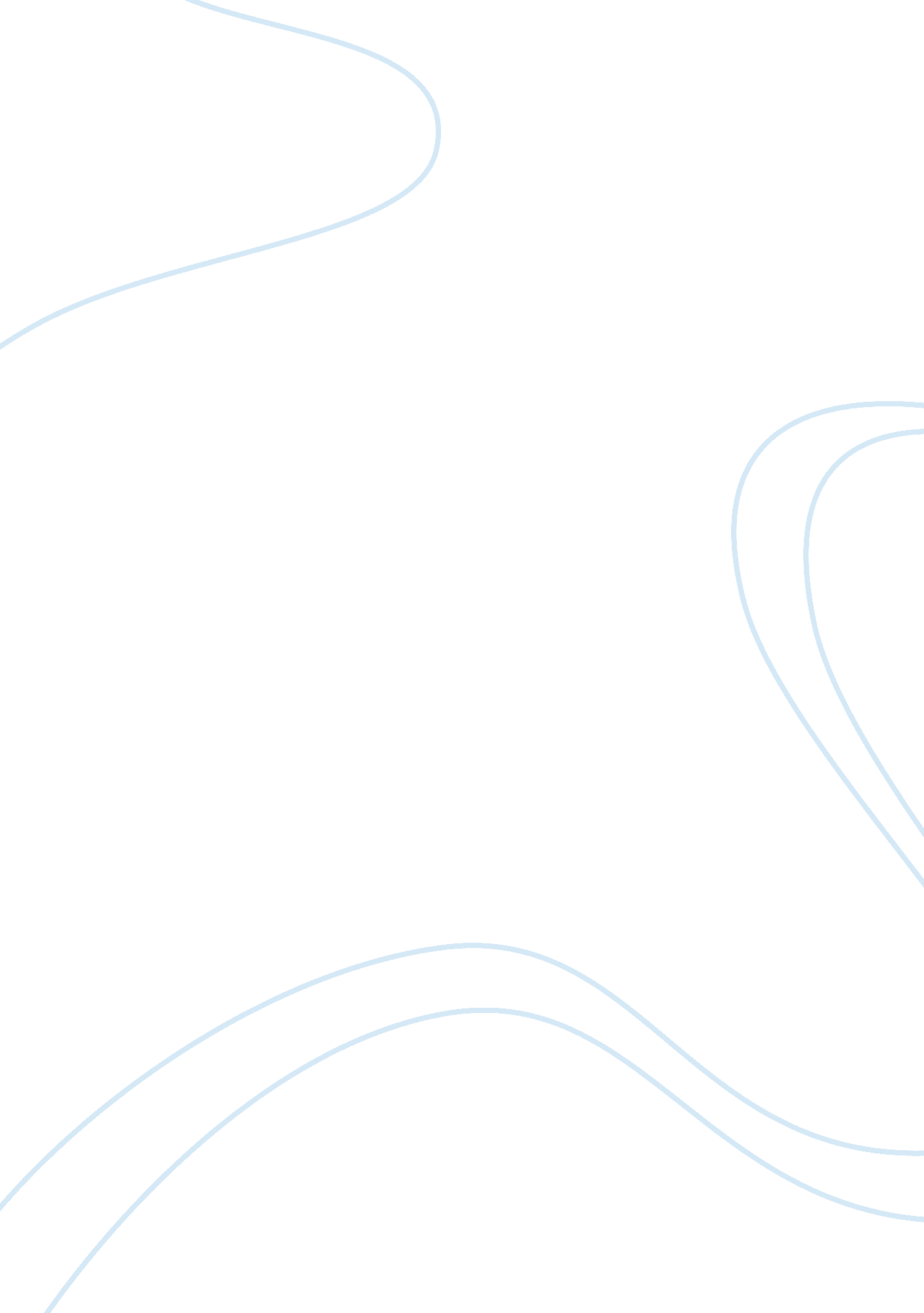 The role of a modern industrial managerBusiness, Management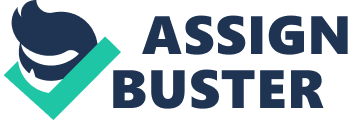 The role of a modern industrial manager Role of Industrial Manager Introduction The modern industrial manager is largely responsible for overlooking management operations at the workplace along with the management of people andtechnology. The role of the industrial manager is mainly personnel management initiatives for the employees as well as operational management and technology management through HR principles and knowledge management involving technological advances . Some of the theories that could be discussed in the context would be McGregor 's theory X-Y , Taylor and Fayol theories of management and howleadershipskills of the manager could affect output and general performance of employees and the company Role of manager The focus here is on the role of the industrial manager , what he does and the tasks he is expected to perform . McGregor has formulated his X-Y theory by examining theories of individual behavior at work and his assumptions for theory X and theory Y vary considerably (McGregor 2006 . The theory X assumptions are that employees inherently dislike work and the managers feel that workers are in the job mainly because of themoney. This sort of management style has inherent flaws as tight controls could go against the freedom of employees and will finally make people unproductive and resentful . The theory Y shows the management style marked by open-mindedness allowing individuals to work with their ownresponsibility. In this case , the manager believes that employees commit to their organizations through imagination , and creativity (McGregor , 2006 Weisbord , 2004 . If the job is satisfying , individuals will more often commit to their organization which is always good from any HR perspective . Theory Y is often considered a positive set of assumptions for workers and reflects higher needs The other theories of management that could be used in practice would be Taylor 's scientific management theory that suggests that man is a rational economic animal concerned with his own economic gain and people tend to respond individually . Taylor 's theory suggests that people could be treated like machines and these principles suggest that high wages could be linked tomotivation. However , considering humans as standardized machines would be like overlooking several individual differences and this would not be advantageous for any organization Fayol 's theory emphasized on team dynamics and employee efforts in an organization (Fayol , 1988 . Division of labor , authority and responsibility , discipline , unity of command and direction , emphasis on general interest , remuneration , centralization , line of authority , equity , stability of tenure , initiative etc are some of the features in Fayol 's theory that points out to a successful management system within an organization Conclusion In conclusion the role of the industrial manager is associated with bringing out a balance between people 's sense of responsibility and economic and other gains of the company . The theories used here suggest that the industrial manager is responsible for understanding individual needs of employees as also their opinions and sense of responsibility Bibliography Fayol , Henri (1988 General and industrial management / Henry Fayol Pitman McGregor , Douglas (2006 The human side of enterprise / Douglas... 